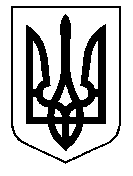 ТАЛЬНІВСЬКА РАЙОННА РАДАЧеркаської областіР  І  Ш  Е  Н  Н  Я23.12.2016                                                                                      № 11-30/VІІПро затвердження технічної документації з нормативної грошової оцінки земельної ділянки  площею – 1,8000 га., яка знаходиться у власності гр. Чмиги О.О., для ведення особистого селянського господарства, яка розташована в адмінмежах Білашківської сільської ради, за межами населеного пунктуВідповідно до статті 10 Земельного кодексу України та пункту 21 частини 1 статті 43, статті 59 Закону України «Про місцеве самоврядування в Україні», статті 23 Закону України «Про оцінку земель», Порядку нормативної грошової оцінки земель сільськогосподарського призначення та населених пунктів, затвердженого наказом Держкомзему України, Міністерства аграрної політики України, Міністерства будівництва, архітектури та житлово-комунального господарства України, Української академії  аграрних наук від 27.01.2006 № 18/15/21/11, зареєстровано в Міністерстві юстиції України 05.04.2006 за № 388/12262, розглянувши заяву гр. Чмиги О.О., та технічну документацію з нормативної грошової оцінки земельної ділянки площею – 1,8000 га, розроблену  ТОВ «Земельно - кадастрове бюро», враховуючи позитивний висновок державної експертизи землевпорядної документації від 18.10.2016 року                    № 2076-16  та постійної комісії районної ради з питань агропромислового розвитку та природних ресурсів, районна рада  ВИРІШИЛА:          1. Затвердити технічну документацію з нормативної грошової оцінки  земельної ділянки площею – 1,8000 га, яка знаходиться у власності гр. Чмиги Ольги Олександрівни, для ведення особистого селянського господарства, за адресою: 20433, Черкаська область, Тальнівський район, адмінмежі Білашківської сільської ради, за межами населеного пункту.Взяти до відома, що: 2.1. Вартість земельної ділянки  з урахуванням коефіцієнта індексації 4,796 на дату оцінки 05 серпня  2016 року становить 47 990,16 грн. (сорок сім тисяч дев’ятсот дев’яносто гривень 16 копійок).             2.2.   Кадастровий номер земельної ділянки 7124080400:01:001:1083.                      2.3. Технічна документація з нормативної грошової оцінки земельної ділянки зберігається у Відділі Держгеокадастру у Тальнівському районі.        3. Контроль за виконанням рішення покласти на постійну комісію районної ради з питань агропромислового розвитку та природних ресурсів.Голова районної ради                                                                            В. Любомська